Lecture – fluenceListe 1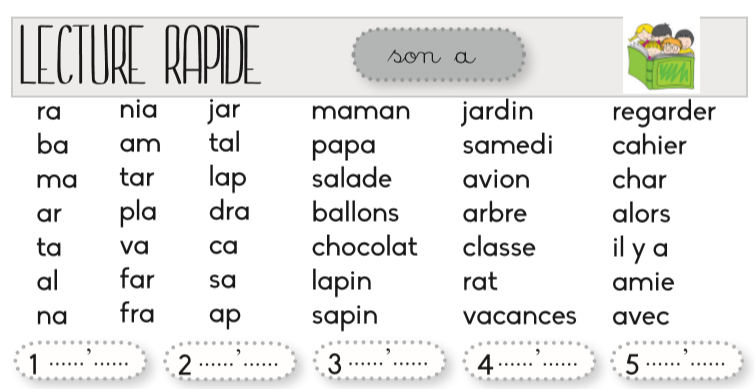 Liste 2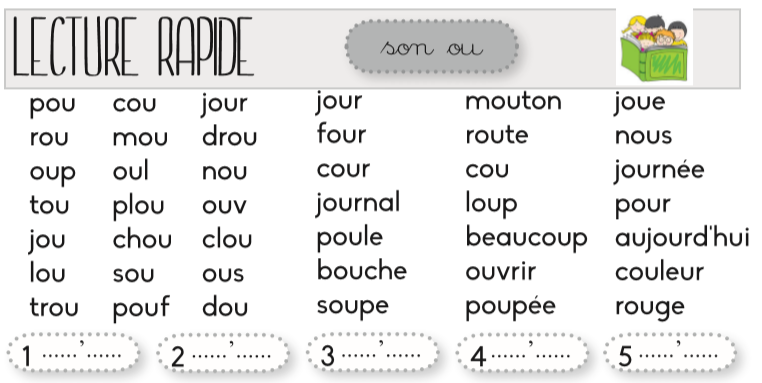 Liste 3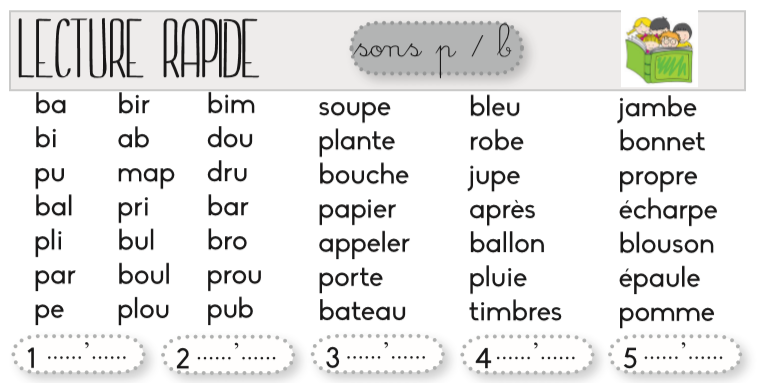 Liste 4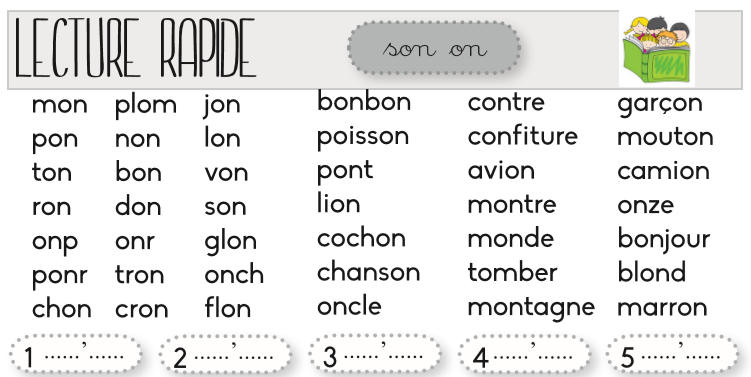 